Приморских предпринимателей приглашают к участию в выставке «Город»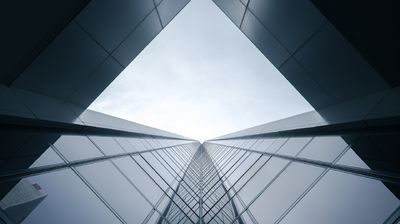 С 28 по 30 апреля на ТРК «Приморское кольцо» (г.Артем, ул. Приморское кольцо, 1) пройдет международная строительная выставка «ГОРОД». Приморский бизнес может забронировать стенд, заполнив форму на сайте мероприятия.Цель выставки — развитие строительного комплекса Приморья и привлечение в регион современных материалов и технологий для создания комфортной среды проживания и повышения качества жизни приморцев. Средняя проходимость мероприятия — более 7 тысяч человек за три дня.В ходе выставки предприниматели получают пространство для нетворкинга, знакомятся с лучшими практиками региона и обсуждают актуальные вопросы бизнеса. Представленная на мероприятии продукция получает возможность для продвижения на внутренний и внешние рынки.На выставке представлены следующие разделы:- проектирование и дизайн,- инженерные системы,- строительные материалы и изделия,- спецтехника и инструмент,- технологии малоэтажного строительства,- ЖКХ,- строительное оборудование,- строительство и ремонт,- жилая и коммерческая недвижимость,- ипотека, кредит, страхование.Совместно с выставкой пройдёт Приморский строительный форум, участники которого обсудят перспективы жилищного строительства и цифровизацию в архитектуре и строительстве. Вопросы, которые прозвучат на форуме: что мешает строить качественно, какими энергоэффективными могут быть здания, как решить вопрос дефицита кадров, возможно ли в Приморском крае развивать арендное жилье, какие факторы влияют на рынок недвижимости и другие.